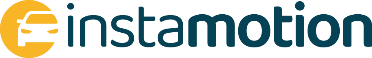 InstaMotion Retail GmbHErika-Mann-Straße 2380636 MünchenDeutschland, DatumWiderrufserklärungSehr geehrte Damen und Herren, hiermit widerrufe ich/wir (*) den von mir/uns (*) abgeschlossenen Vertrag über den Kauf der folgenden Waren (*)/die Erbringung der folgenden Dienstleistung (*). Bestellt am (*)/ erhalten am (*)Allianz Versicherung (AVS) über InstaMotion vermittelt:                                                                                    Ja   Nein  Allianz Versicherungsvertrag (AVS) nach Ablauf des beitragsfreien Zeitraums abgeschlossen:                 Ja   Nein  Name des/der KundenAnschrift des/der KundenWiderrufsdatum: Mit freundlichen GrüßenUnterschrift